Purley Nursery School, 58 Pampisford Rd, Purley CR8 2NEA vacancy has arisen for a Teaching Assistant roleTo work 36 hours per weekMonday-Friday - Term Time onlyTeaching Assistant roles will be paid at Grade 3, Scale point 5 – 7, FTE £22,185 - £22,995 (pro rata term time only)This is a permanent contract. Purley Nursery School is committed to safeguarding our children.  We follow Safer Recruitment practices which include, but are not limited to, applying for DBS checks on all newly appointed staff.Closing date: Monday 14th June at noonShortlisting date: Thursday 17th JuneInterviews will take place on Thursday 24th JuneRole Description and Personal SpecificationPurley Nursery School and Governors are looking to appoint an experienced, outstanding practitioner with a proven track record of working in a Local Authority School or Nursery.Purley Nursery School offers a play-based, child-centred and developmentally appropriate curriculum from 8a.m. to 6 p.m. It is a fully inclusive school and integrates education and day-care across the whole day and year. Candidates must be able to work on a flexible basis between 8 a.m. and 6 p.m. during the school term. Candidates must be available to work regularly in the After School Club – included in the 10 a.m. to 6 p.m. shift. Opportunities may be available to work in the Holiday Playscheme provision – run every holiday except Christmas. The candidate must be hard-working, energetic and committed to working as part of a team with a can-do attitude and welcoming challenge. They may be expected to work in collaboration with staff to carry out assessment and tracking of children’s learning. For more information please contact the school office:0208-660-5639office@purley.croydon.sch.ukFurther information and application forms available from the school website: https://www.purleynurseryschoolcc.comPurley Partnership FederationPurley Partnership Federation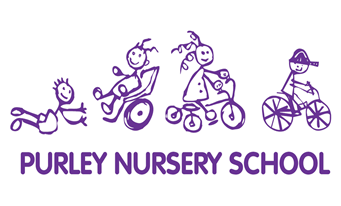 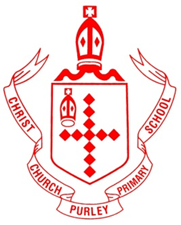 Purley Nursery SchoolChrist Church Primary SchoolAchieving and growing togetherNurturing lifelong learners with God’s guidance